IMPLEMENTASI MANAJEMEN PENGEMBANGAN TENAGA PENDIDIK DAN KEPENDIDIKAN DI MADRASAH TSANAWIYAH NEGERI 02 KONAWE SELATANTESISDiajukan untuk Memenuhi Persyaratan Mencapai Gelar MagisterDalam Bidang Manajemen Pendidikan IslamProgram Studi: Manajemen Pendidikan Islam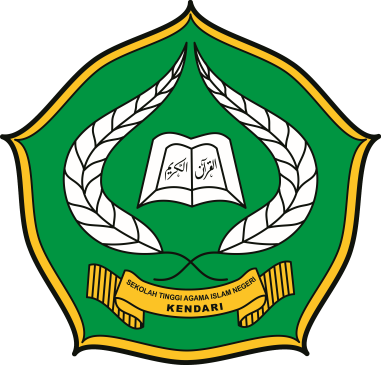 Oleh:PaikunNIM. 13040201020 PASCASARJANAINSTITUT AGAMA ISLAM NEGERI (IAIN) KENDARI1437 H/ 2016 M